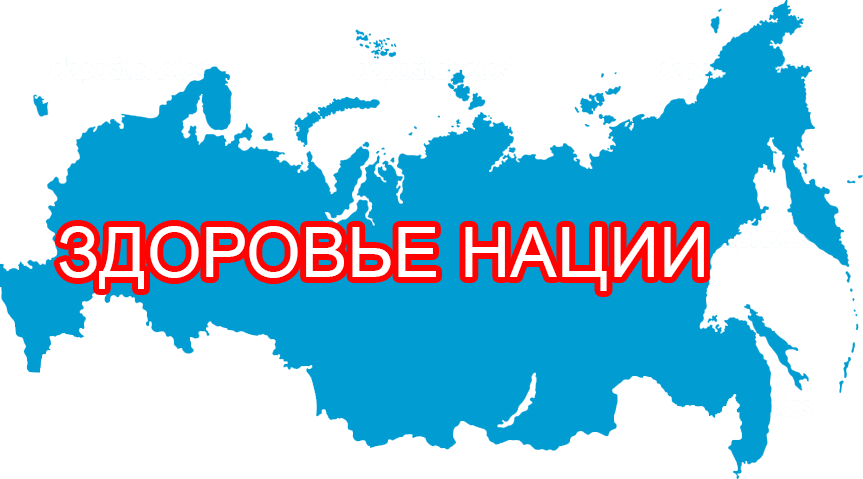                             Ежегодный отчет о результатах деятельности за 2020/2021 учебный годОбщая информацияУчастники проекта (внутри учреждения)Участники проекта (сетевое взаимодействие, при наличии): МДОУ детские сады № 5,7,15,36,42,67,173,193,211,225,236Описание этапа инновационной деятельности (2020/2021 учебный год)2.1. Цели/задачи/достижения Если в проект вносились изменения, необходимо указать какие и причину внесения коррективов? Не вносились2.2. Условия, созданные для достижения результатов инновационного проекта/этапа инновационной деятельности  __1. Педагоги прошли  КПК "Повышение педагогической культуры педагогов и её влияние на здоровьесбережение, воспитание и развитие ребенка дошкольного возраста в рамках ФГОС ДО", ЯГПУ им. К.Д.Ушинского2. Материальное стимулирование педагогов____________________________2.3. Трудности и проблемы, с которыми столкнулись при реализации инновационного проекта____пандемия, недостаток общения с родителями "вживую"__________________________________________________Описание результатов инновационной деятельности3.1.  Достигнутые результаты и эффекты инновационного проекта:1) Обогащение  опыта работы педагогических работников и родителей по теме. Обмен опытом работы сетевых команд..2) Разработана модель взаимодействия с семьей в рамках реализуемого проекта.3.2. Обоснование востребованности результатов инновационной деятельности  для МСО г. Ярославля ___Важность реализации  Государственной программы "Здоровая Россия", Президентской Программы "Здоровье нации", Постановления Ярославской области "Семья и дети Ярославии" на 2016-2020г.г.3.3. Влияние инновационных процессов на эффективность деятельности образовательной организации Укрепилось доверие и повысилась заинтересованность родителей  к деятельности ДОУ по данному направлению3.4. Материалы, подтверждающие положительный эффект инновационного проекта (результаты аналитической деятельности, опросов, статистических данных, подтверждающих результативность деятельности) __ Положительные результаты анкетирования по итогам работы за год по теме проекта__3.5. Презентация опыта инновационной деятельности (организация и участие в мероприятиях разных уровней, публикации материалов и др.) ____Проведение мастер- классов "Психологическое здоровье детей раннего возраста в рамках взаимодействия семьей"; "Давайте жить дружно", "Карта развития ребенка"№ п/пФИО участникаДолжность,квалификационная категорияФункции при реализации проекта1Андреева Елена Александровна.Заведующий, высшая кв.категорияОрганизация, координация деятельности проекта.2Майорова Нина Николаевна.Ст. воспитатель, высшая кв. категорияМетодическое сопровождение педагогов ДОУ при реализации проекта. Систематизация, оформления материалов деятельности МИП. 3Харламова Ирина Валерьевна.Ст. воспитатель, высшая кв. категорияМетодическое сопровождение педагогов ДОУ при реализации проекта. Систематизация, оформления материалов деятельности МИП.4.Кравчинская Маргарита Михайловна.Педагог-психолог, высшая кв. категорияРазработка критериев показателей психологического здоровья детей дошкольного возраста. Подбор диагностического материала.5Татаринова Инесса Николаевна.Педагог-психолог, высшая кв. категорияРазработка критериев показателей психологического здоровья детей дошкольного возраста. Подбор диагностического материала.6Салова Екатерина Сергеевна.Воспитатель,1-я кв.категория Наработка и апробирование практического материала; презентация практического опыта7Конина Наталья Викторовна.Воспитатель, высшая кв. категорияНаработка и апробирование практического материала; презентация практического опыта8Воробьёва Евгения АлексеевнаВоспитатель, первая кв.категорияНаработка и апробирование практического материала; презентация практического опыта9ЗавьяловаВиктория АндреевнаВоспитатель, молодой специалистНаработка и апробирование практического материала; презентация практического опыта№ п/пЦели и задачи этапа деятельностиОсновное содержание деятельности (проведенные мероприятия)ПланируемыерезультатыДостигнутые результаты/Достижения1Обобщить, проанализировать и систематизировать данные, полученные в ходе инновационной деятельностиОбобщение, анализ и систематизация данных, полученных в ходе инновационной деятельностиОрганизация совместного партнерства детского сада и семьи ;участие в вебинарах, создание группы в социальной сетиПрименение методического обеспечения в работеОбъединие усилий образовательного учреждения и семьи в вопросах укрепления и сохранения психологического здоровьяОрганизована работа ДОУ в рамках модели здоровьесберегающего пространства Разработаны и успешно применяются методические материалыОпределены общие подходы и пути взаимодействия по сохранению психологического здоровья детейПовышена мотивация родителей, практических навыков по вопросам профилактики психологического здоровья ; укрепилось доверие и повысилась заинтересованность родителей  к деятельности ДОУ по теме проекта.2Транслировать опыт инновационной деятельности МИП на муниципальном уровнеСоставление планов, конспектов проведения семинаров- практикумов, мастер- классов для ДОУ г. ЯрославляРаспространение опыта посредством проведения мастер- классов.Повышение личностного уровня родителей, личностного и профессионального уровня педагоговПроведены мастер- классы для педагогов ДОУ г. Ярославля:"Психологическое здоровье детей раннего возраста во взаимодействии с семьёй"28.04.2021"Давайте жить дружно"26.10.2020"Карта развития ребенка"26.02.2021. 3Тиражировать инновационные продукты в городской системе образованияСоставление конспектов  организованной образовательной деятельности, консультаций для родителей, сценариев семейного клуба Получение опыта по теме проектаГотовится к выпуску методическое пособие для педагогов и родителей по теме проекта, где будут представлены конспекты наших педагогов:- сценарии семейного клуба "Умные ручки, умные- детки"; "Психологическое здоровье детей раннего возраста";"Будем танцевать, играть, вместе дружно повторять" -консультации для родителей -конспекты ООД для педагогов ДОУ